A linear relationship can be written in the standard form Ax + By + C = 0 and slope y-intercept form y = mx + bMETHOD 3: TABLE OF VALUES (y=mx +b)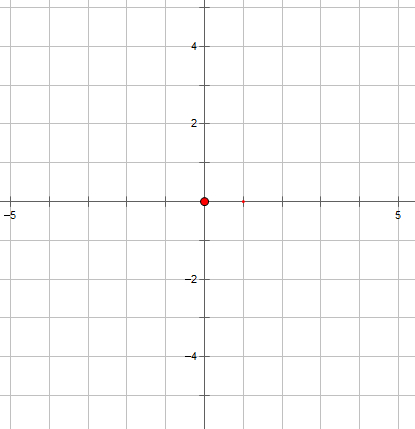 Ex2. Graph  using a table of values. PRACTICEGraphing Graph each equation using a table of values a) y = 3x – 1			b) y = -2x + 2			c) y = ½ x + 4Graph each equation using the slope and y-intercept.a) y = 2x + 3			b) y = ½x - 2				c) x + y + 1 = 0Graph each equation by determining the intercepts.a) x + y = 4				b) 2x + y = 6				c) 2x – 5y = 10 	Graph each equation using the most suitable method.a) y = 5x + 2			b) 3x – y = 6			c) y = 3METHOD 1: SLOPE and Y-INTERCEPTMETHOD 2: USING X AND Y - INTERCEPTSStep1: Rearrange the equation in slope y-intercept form as y = mx + bStep2: Determine the slope (m) and y-intercept (b) Slope (m) =__ and y-intercept (b) =__ Step3: Plot the y-intercept first. From there, move right (always) as much as run, then move up if slope + or down if slope - to find a second point and connect with an extended line.Step1: To find the x-intercept, let y = 0 and solve for x.Step2: To find the y-intercept, let x = 0 and solve for y.X Y = _______       POINTS-1=A(   ,   )0B(   ,   )1C(   ,   )